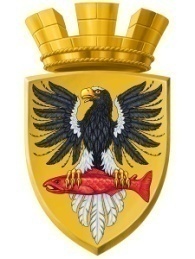                           Р О С С И Й С К А Я   Ф Е Д Е Р А Ц И ЯКАМЧАТСКИЙ КРАЙП О С Т А Н О В Л Е Н И ЕАДМИНИСТРАЦИИ ЕЛИЗОВСКОГО ГОРОДСКОГО ПОСЕЛЕНИЯот        02.  04.  2013					№ 218-п             г. ЕлизовоВ соответствии с положениями  ч.2 ст.7, п.8 ч.1 ст.22 Федерального закона от 24.07.2007 № 221-ФЗ «О государственном кадастре недвижимости», ст. 14 Федерального закона от 06.10.2003 № 131-ФЗ «Об общих принципах организации местного самоуправления в Российской Федерации», ст.7 Земельного кодекса РФ, согласно Устава Елизовского городского поселения, на основании заявления ИП Власова Э.Н.ПОСТАНОВЛЯЮ:1.Уточнить категорию земель земельного участка, формируемого из земельного участка государственной собственности в кадастровом квартале 41:05:0101001 ориентировочной площадью 704 кв.м., местоположением: край Камчатский, р-н Елизовский, г. Елизово, ул. Ключевская - земли населенных пунктов2.Управлению делами администрации Елизовского городского поселения  (Т.С. Назаренко)  разместить  настоящее постановление на официальном сайте администрации Елизовского городского поселения в сети Интернет.3.Контроль за реализацией настоящего постановления возложить на заместителя Главы администрации  Елизовского городского поселения  В.И. Авдошенко.Главаадминистрации Елизовскогогородского поселения                                                                         Л.Н. Шеметова  Об  уточнении категории земель земельного участка, формируемого в кадастровом квартале 41:05:0101001, местоположением: край Камчатский, р-н Елизовский, г. Елизово, ул. Ключевская  